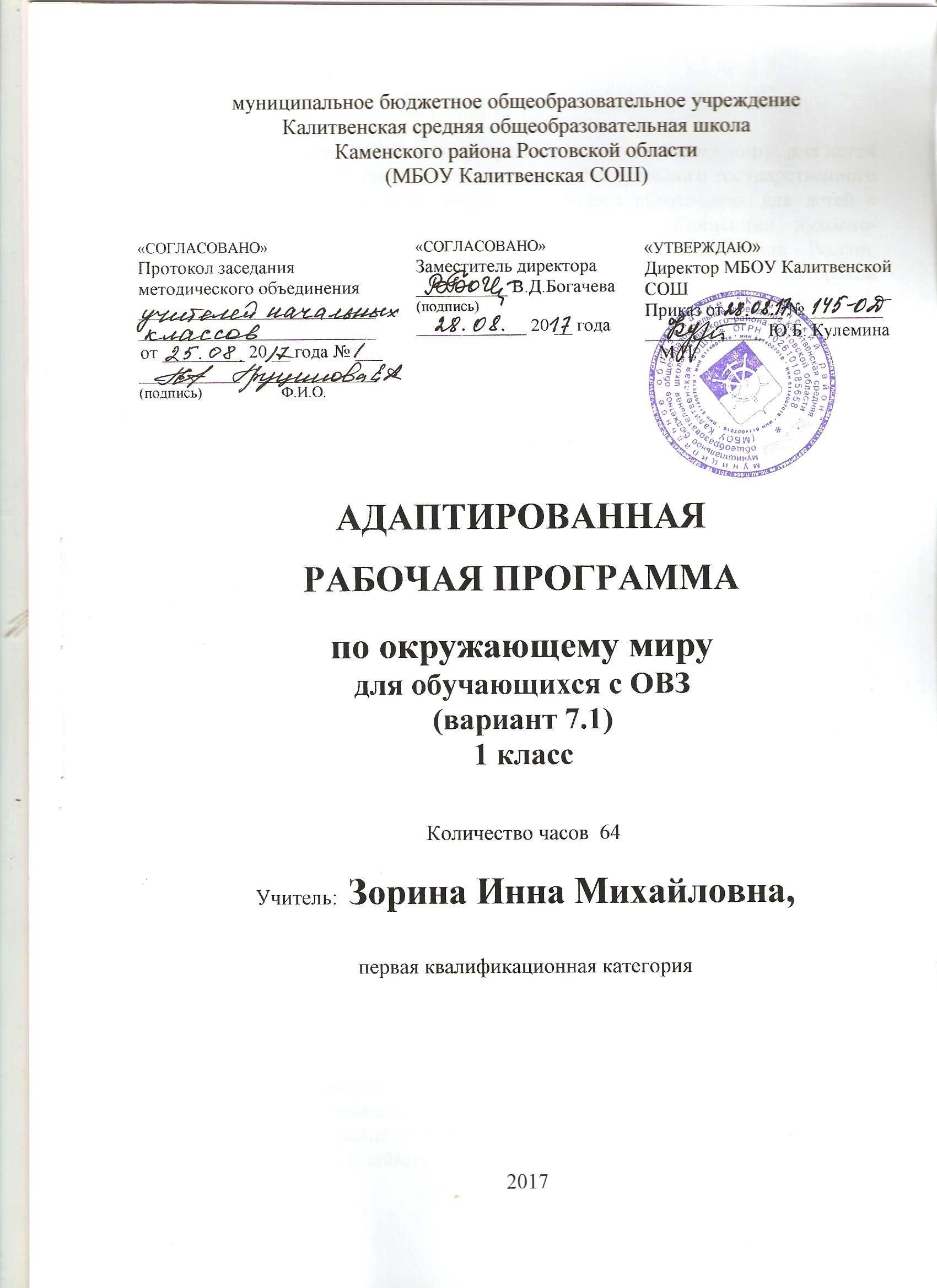 Пояснительная запискаАдаптированная рабочая программа по окружающему миру  для детей с ОВЗ (вариант 7.1)  разработана на основе Федерального государственного образовательного стандарта начального общего образования для детей с ограниченными возможностями здоровья,2014г; Концепции духовно-нравственного развития и воспитания личности гражданина России, планируемыхрезультатов начального общего образования, авторской программы«Окружающий мир» А.А. Плешакова (УМК «Школа России»),  АООП НОО МБОУ Калитвенской СОШ, учебника Окружающий мир. 1класс.1,2ч / Плешаков А.А. – М.: Просвещение/2017г,Рекомендовано Министерством образования и науки РФ.Реализация адаптированной рабочей программы  предполагает, что обучающийся с ОВЗ (вариант 7.1) (ЗПР) получает образование, полностью соответствующее по итоговым достижениям к моменту завершения обучения образованию обучающихся, не имеющих ограничений по возможностям здоровья. Нормативный срок обучения 4 года.Вариант 7.1 образовательной программы адресован обучающимся с ЗПР, достигшим кмоменту поступления в школу уровня психофизического развития, близкого возрастной норме, позволяющего освоить образовательную программу начального общего образования совместно с обучающимися, не имеющими ограничений по возможностям здоровья, находясь в ихсреде и в те же календарные сроки. Одним из важнейших условий включения обучающегося с ЗПР в среду сверстников без ограничений здоровья является устойчивость форм адаптивного поведения.Обязательной является организация специальных условий обучения и воспитания для реализации как общих, так и особых образовательных потребностей обучающихся с ЗПР.Специальные условия получения начального общего образования включают использование адаптированных образовательных программ, специальных методов обучения и воспитания, проведение индивидуальных и групповых коррекционно-развивающих занятий, без которых невозможно или затруднено освоение образовательной программы обучающимися с ЗПР.Адаптация программы предполагает введение коррекционных мероприятий, четко ориентированных на удовлетворение особых образовательных потребностей обучающихся с ЗПР, и введение требований к освоению ими программы коррекционной работы.Основные задачи реализации содержания учебного предмета « Окружающий мир»:: Формирование уважительного отношения к семье, населенному пункту, региону, России, истории, культуре, природе нашей страны, ее современной жизни. Осознание ценности, целостности и многообразия окружающего мира, своего места в нем. Формирование модели безопасного поведения в условиях повседневной жизни и в различных опасных и чрезвычайных ситуациях. Формирование психологической культуры и компетенции для обеспечения эффективного и безопасного взаимодействия в социуме.Специфические образовательные потребности для обучающихсяс ОВЗ (вариант 7.1)- организация процесса обучения с учетом специфики усвоения знаний, умений и навыков обучающимися с учетом темпа учебной работы («пошаговом» предъявлении материала, дозированной помощи взрослого, использовании специальных методов, приемов и средств, способствующих как общему развитию обучающегося, так и компенсации индивидуальных недостатков развития);- учет актуальных и потенциальных познавательных возможностей, обеспечение индивидуального темпа обучения и продвижения в образовательном пространстве   обучающихся с ЗПР;- постоянный (пошаговый) мониторинг результативности образования и сформированности социальной компетенции обучающихся, уровня и динамики психофизического развития;- обеспечение непрерывного контроля за становлением учебно-познавательной деятельности обучающегося с ЗПР, продолжающегося до достижения уровня, позволяющего справляться с учебными заданиями самостоятельно;- постоянное стимулирование познавательной активности, побуждение интереса к себе, окружающему предметному и социальному миру;- постоянная помощь в осмыслении и расширении контекста усваиваемых знаний, в закреплении и совершенствовании освоенных умений;- специальное обучение «переносу» сформированных знаний и умений в новые ситуации взаимодействия с действительностью;- постоянная актуализация знаний, умений и одобряемых обществом норм поведения;- использование преимущественно позитивных средств стимуляции деятельности и поведения;- специальная психокоррекционная помощь, направленная на формирование способности к самостоятельной организации собственной деятельности и осознанию возникающих трудностей, формирование умения запрашивать и использовать помощь взрослого;- развитие и отработка средств коммуникации, приемов конструктивного общения и взаимодействия со сверстниками, взрослыми, формирование навыков социально одобряемого поведения.	 Изучение программного материала позволит ученику понять свое место в окружающем мире (в системе «человек — природа общество»); осознать необходимость и значение для себя окружающих предметов и явлений, а также связи и отношения между различными объектами и явлениями окружающей действительностью. Особенностью программы является включение знаний, способствующих познанию своего «Я», пониманию своей индивидуальности, способностей и возможностей.С целью усиления коррекционно-развивающей направленности курса окружающий мир в программу более широко включены задания развивающего характера, уточнение и обогащение словарного запаса путём расширения и закрепления непосредственных впечатлений об окружающем мире; развитие  связной речи: формирование и совершенствование умения создавать текст, говорить внятно и выразительно; воспитание интереса к окружающему миру, к живой и неживой природе; развитие приёмов умственной деятельности.Учитывая психологические особенности и возможности детей с задержкой психического развития, материал даётся небольшими дозами, с постепенным усложнением, увеличивая количество тренировочных упражнений, включая ежедневно материал для повторения и самостоятельных работ. Следует избегать механического и  формального заучивания. Учащиеся должны уметь показать и объяснить все, что они делают, видят.Значение курса состоит также в том, что в ходе его изучения школьники овладевают основами практико-ориентированных знаний о человеке, природе и обществе, учатся осмысливать причинно-следственные связи в окружающем мире, в томчисле на многообразном материале природы и культуры родного края. Курс обладает широкими возможностями для формирования у младших школьников фундамента экологической икультурологической грамотности и соответствующих компетентностей — умений проводить наблюдения в природе, ставить опыты, соблюдать правила поведения в мире природы илюдей, правила здорового образа жизни. Это позволит учащимся освоить основы адекватного природо-  культуросообразного поведения в окружающей природной и социальной среде.Поэтому данный курс играет наряду с другими предметами начальной школы значительную роль в духовно-нравственномразвитии и воспитании личности, формирует вектор культурно-ценностных ориентаций младшего школьника в соответствии с отечественными традициями духовности и нравственности.Согласно Федеральному базисному учебному плану  на изучение окружающего мира в 1 классе отводится 66ч. (2 ч в неделю), 33 учебные недели. За счет уплотнения программного материала календарно-тематическое планирование по окружающему миру в 1 классе составлено на 64ч, т.к. 2ч. выпадают на праздничные дни.              Содержание программы по окружающему миру Введение. Мир вокруг нас, его многообразие. Учимся задавать вопросы об окружающем мире. Наша школа. Дорога от дома до школы. Правила и безопасность дорожного движения (в частности, касающейся пешеходов и пассажиров транспортных средств).Экскурсии. Знакомство со школой. Знакомство с дорогой от дома до школы и правилами безопасности в пути.Что и кто? Что можно увидеть на небе днем и ночью. Солнце, его форма. Облака, их состав. Красота и причудливость облаков. Луна и звезды. Созвездие Большая Медведица.Что можно увидеть под ногами. Камни, их разнообразие (форма, размер, цвет) и красота. Гранит, кремень, известняк.Что растет на подоконнике и клумбе. Знакомство с отдельными представителями комнатных растений и растений цветника (по выбору учителя).Что это за дерево. Распознавание деревьев своей местности по листьям.Летняя и осенняя окраска листьев. Сосна и ель, их различение по общему виду, хвоинкам, шишкам.Части растения: корень, стебель, лист, цветок, плод с семенами. Знакомство с разнообразием плодов и семян.Кто такие насекомые, рыбы, птицы, звери. Знакомство с разнообразием животных, их внешним строением.Что окружает нас дома. Разнообразие и назначение предметов домашнего обихода. Компьютер, его части и назначение.Обучение безопасному обращению с вещами, компьютером, домашними животными. Важнейшие дорожные знаки, сигналы светофора, правила перехода улицы.Наша Родина – Россия. Природа, города, народы России (на примерах по выбору учителя). Знакомство с государственными символами России: флагом, гербом, гимном. Наш город (село) – часть большой страны.Планета Земля, ее форма. Глобус – модель Земли. Суша и вода на Земле. Изображение нашей страны на глобусе.Экскурсии: Что у нас над головой? Что у нас под ногами? Знакомство с растениями цветника. Практические работы: Знакомство с комнатными растениями. Знакомство с лиственными деревьями ближайшего природного окружения. Распознавание листьев различных деревьев. Сравнительное исследование сосны и ели. Что общего у разных растений? Знакомство с глобусом.Как, откуда и куда? Река и море. Куда текут реки. Пресная и соленая вода. Путь воды в наш дом. Канализация и очистные сооружения.Роль электричества в быту. Откуда в наш дом приходит электричество. Правила безопасного обращения с электроприборами. Сборка простейшей электрической цепи (по усмотрению учителя).Изучение свойств снега и льда. Откуда берутся снег и лед. Как живут растения и животные. Знакомство с признаками живого и условиями, необходимыми для жизни организмов. Простейшие правила ухода за комнатными растениями, кошкой, собакой. Птицы, прилетающие к кормушке. Забота о птицах зимой. Как путешествует письмо. Откуда берутся хорошо известные детям продукты питания, например шоколад, изюм, мед и др. (по усмотрению учителя).Откуда берутся бытовой мусор и вещества, загрязняющие окружающую среду. Как сделать Землю чище.Практические работы: Изучение свойств снега и льда. Отработка простейших приемов ухода за комнатными растениями. Изготовление простейшей кормушки для птиц.Где и когда? Представление о времени. Настоящее, прошлое, будущее. Дни недели и времена года. Холодные и жаркие районы Земли. Перелетные птицы. Где они зимуют и как ученые узнали об этом. Представление о далеком прошлом Земли. Динозавры – удивительные животные прошлого. Как ученые изучают динозавров. Одежда людей в прошлом и теперь.История велосипеда, его устройство. Велосипед в твоей жизни. Правила безопасного обращения с велосипедом. Профессии взрослых. Кем ты хочешь стать. Каким может быть окружающий мир в будущем. Зависит ли это от тебя.Почему и зачем? Солнце – ближайшая к Земле звезда. Форма и размеры звезд. Созвездие Льва. Луна – естественный спутник Земли. Почему на Луне не живут люди. Почему идет дождь и дует ветер. Роль дождя и ветра в жизни растений, животных, человека. Звуки окружающего мира. Почему бывает эхо. Как беречь уши. Цвета радуги. Почему радуга разноцветная. Объяснение названий растений и животных, например медуница, недотрога, жук-носорог и др. (по усмотрению учителя). Что эти названия рассказывают о своих хозяевах. Почему в лесу нужно соблюдать тишину. Почему не нужно рвать цветы и ловить бабочек. Разнообразие овощей и фруктов. Витамины. Почему овощи и фрукты перед едой надо мыть. Почему нужно чистить зубы и мыть руки. Зачем мы спим ночью. Правила подготовки ко сну.Зачем нужны автомобили. Устройство автомобиля. Автомобили в прошлом и теперь. Какими могут быть автомобили будущего. Поезд и железная дорога. Поезда метро, пригородные поезда, поезда дальнего следования. Назначение самолетов. Устройство самолета. Самолеты в прошлом и теперь. Назначение судов. Устройство судна. Спасательные средства на корабле. Зачем летают в космос. Искусственные спутники Земли, их назначение. Космические станции. Экология – наука, которая учит нас бережно относиться к окружающему миру, к своей планете. 22 апреля – День Земли.Планируемые результаты освоения программы по окружающему мируЛичностные, метапредметные и предметные результаты освоения обучающимися с ОВЗ (вариант 7.1)  АООП НОО соответствуют ФГОС НОО.Программа обеспечивает достижение первоклассниками следующих личностных, метапредметных и предметных результатов.ЛИЧНОСТНЫЕ РЕЗУЛЬТАТЫУ обучающегося будут сформированы:• первичное представление о гражданской идентичностив форме осознания «Я» как юного гражданина России, одновременно осознающего свою принадлежность к определённому этносу;• умение использовать позитивную лексику, передающую положительные чувства в отношении своей Родины;• первичное представление о ценностях многонациональногороссийского общества (образ Родины как семьи разных народов, образ Москвы как духовной ценности, важной дляразных народов);• ценностные представления о своей семье и своей малойродине;• первичные представления об изменении человека и окружающего мира с течением времени, овладение первоначальными навыками адаптации в изменяющемся мире на основе представлений о развитии техники, в том числе электронной;представление о новой социальной роли ученика, правилахшкольной жизни (быть готовым к уроку, бережно относиться к школьным принадлежностям — учебнику, рабочей тетради и др.);• положительное отношение к школе и учебной деятельности;• первичное представление о личной ответственности за своипоступки через бережное отношение к природе и окружающему миру в целом;• эстетические чувства, впечатления от восприятия предметов и явлений окружающего мира;• этические чувства, эмоционально-нравственная отзывчивость на основе взаимодействия с другими людьми и с природой, доброжелательное отношение к сверстникам, стремление прислушиваться к мнению одноклассников;• потребность сотрудничества со взрослыми и сверстникамина основе взаимодействия при выполнении совместных заданий;• первоначальная установка на безопасный, здоровый образжизни через выявление потенциальной опасности окружающих предметов, знакомство с правилами безопасности вбыту, при переходе улицы, в транспорте, осознание важности правильной подготовки ко сну, правильного питания,выполнения гигиенических процедур;• бережное отношение к материальным и духовным ценностям через знакомство с трудом людей разных профессий.МЕТАПРЕДМЕТНЫЕ РЕЗУЛЬТАТЫРегулятивныеОбучающийся научится:• понимать и принимать учебную задачу, сформулированнуюучителем;• сохранять учебную задачу урока (воспроизводить её в ходеурока по просьбе учителя);• выделять из темы урока известные знания и умения;• планировать своё высказывание (продумывать, что сказатьвначале, а что — потом);• планировать свои действия на отдельных этапах урока (целеполагание, проблемная ситуация, работа с информациейи по усмотрению учителя);• сверять выполнение работы по алгоритму, данному в учебнике или рабочей тетради;осуществлять контроль, коррекцию и оценку результатовсвоей деятельности, используя «Странички для самопроверки»;• фиксировать в конце урока удовлетворённость/неудовлетворённость своей работой на уроке (с помощью средств,предложенных учителем), позитивно относиться к своимуспехам/неуспехам.ПознавательныеОбучающийся научится:• понимать и толковать условные знаки и символы, используемые в учебнике для передачи информации (условныеобозначения, выделения цветом, оформление в рамкии пр.);• находить и выделять под руководством учителя необходимую информацию из текстов, иллюстраций, в учебных пособиях и пр.;• понимать схемы учебника, передавая содержание схемыв словесной форме;• понимать содержание текста, интерпретировать смысл, применять полученную информацию при выполнении заданийучебника, рабочей тетради или предложенных учителем;• анализировать объекты окружающего мира с выделениемотличительных признаков;• проводить сравнение и классификацию объектов по заданным критериям;• устанавливать элементарные причинно-следственные связи;• строить рассуждение (или доказательство своей точки зрения) по теме урока в соответствии с возрастными нормами;• проявлять индивидуальные творческие способности при выполнении рисунков, схем, подготовке сообщений и пр.;• располагать рассматриваемые объекты, события и явленияна шкале относительного времени «раньше — теперь».КоммуникативныеОбучающийся научится:• включаться в диалог с учителем и сверстниками;• формулировать ответы на вопросы;• слушать партнёра по общению (деятельности), не перебивать, не обрывать на полуслове, вникать в смысл того, о чёмговорит собеседник;• договариваться и приходить к общему решению;излагать своё мнение и аргументировать свою точку зрения;• интегрироваться в группу сверстников, проявлять стремление ладить с собеседниками, не демонстрировать превосходство над другими, вежливо общаться;• признавать свои ошибки, озвучивать их, соглашаться, еслина ошибки указывают другие;• употреблять вежливые слова в случае неправоты «Извини,пожалуйста», «Прости, я не хотел тебя обидеть», «Спасибоза замечание, я его обязательно учту» и др.;• понимать и принимать совместно со сверстниками задачугрупповой работы (работы в паре), распределять функциив группе (паре) при выполнении заданий;• строить монологическое высказывание, владеть диалогической формой речи (с учётом возрастных особенностей, норм);• готовить небольшие сообщения с помощью взрослых  по теме проекта.ПРЕДМЕТНЫЕ РЕЗУЛЬТАТЫОбучающийся научится:• правильно называть родную страну, родной город, село (малую родину);• различать флаг и герб России;• узнавать некоторые достопримечательности столицы;• называть по именам, отчествам и фамилиям членов своейсемьи;• проводить наблюдения в окружающем мире с помощьювзрослого;• проводить опыты с водой, снегом и льдом;• различать изученные объекты природы (камни, растения,животных, созвездия);• различать овощи и фрукты;• определять с помощью атласа-определителя растения и животных;• описывать по плану дерево, рыбу, птицу, своего домашнего питомца (кошку, собаку);• сравнивать растения, животных, относить их к определённым группам;• сравнивать реку и море;• использовать глобус для знакомства с формой нашей планеты;• находить на глобусе холодные и жаркие районы; • различать животных холодных и жарких районов;• изготавливать модели Солнца, звёзд, созвездий, Луны;• различать прошлое, настоящее и будущее;• называть дни недели и времена года в правильной последовательности;• соотносить времена года и месяцы;• находить некоторые взаимосвязи в окружающем мире;• объяснять причины возникновения дождя и ветра;• перечислять цвета радуги в правильной последовательности;• ухаживать за комнатными растениями, животными живогоуголка;• мастерить простейшие кормушки и подкармливать птиц;• раздельно собирать мусор в быту;• соблюдать правила поведения в природе;• правильно готовиться ко сну, чистить зубы и мыть руки;• подбирать одежду для разных случаев;• правильно обращаться с электричеством и электроприборами;• правильно переходить улицу;• соблюдать правила безопасной езды на велосипеде;• различать виды транспорта;• соблюдать правила безопасности в транспорте.Планируемые результаты освоения обучающимися с ОВЗ (вариант 7.1) АООП НОО дополняются результатами освоения программы коррекционной работы. Результаты освоения программы коррекционной работы отражают сформированность социальных (жизненных) компетенций, необходимых для решения практико-ориентированных задач и обеспечивающих становление социальных отношений обучающихся с ЗПР в различных средах:развитие адекватных представлений о собственных возможностях, о насущно необходимом жизнеобеспечении, проявляющееся:- в умении различать учебные ситуации, в которых необходима посторонняя помощь для её разрешения, с ситуациями, в которых решение можно найти самому;- в умении обратиться к учителю при затруднениях в учебном процессе, сформулировать запрос о специальной помощи;- в умении использовать помощь взрослого для разрешения затруднения, давать адекватную обратную связь учителю: понимаю или не понимаю;- в умении написать при необходимости SMS-сообщение, правильно выбрать адресата (близкого человека), корректно и точно сформулировать возникшую проблему.овладение социально-бытовыми умениями, используемыми в повседневной жизни, проявляющееся:- в расширении представлений об устройстве домашней жизни, разнообразии повседневных бытовых дел, понимании предназначения окружающих в быту предметов и вещей;- в умении включаться в разнообразные повседневные дела, принимать посильное участие;- в адекватной оценке своих возможностей для выполнения определенных обязанностей в каких-то областях домашней жизни, умении брать на себя ответственность в этой деятельности;- в расширении представлений об устройстве школьной жизни, участии в повседневной жизни класса, принятии на себя обязанностей наряду с другими детьми;- в умении ориентироваться в пространстве школы и просить помощи в случае затруднений, ориентироваться в расписании занятий;- в умении включаться в разнообразные повседневные школьные дела, принимать посильное участие, брать на себя ответственность;- в стремлении участвовать в подготовке и проведении праздников дома и в школе.овладение навыками коммуникации и принятыми ритуалами социального взаимодействия, проявляющееся:- в расширении знаний правил коммуникации;- в расширении и обогащении опыта коммуникации ребёнка в ближнем и дальнем окружении, расширении круга ситуаций, в которых обучающийся может использовать коммуникацию как средство достижения цели;- в умении решать актуальные школьные и житейские задачи, используя коммуникацию как средство достижения цели (вербальную, невербальную); - в умении начать и поддержать разговор, задать вопрос, выразить свои намерения, просьбу, пожелание, опасения, завершить разговор;- в умении корректно выразить отказ и недовольство, благодарность, сочувствие и т.д.;- в умении получать и уточнять информацию от собеседника;- в освоении культурных форм выражения своих чувств.способность к осмыслению и дифференциации картины мира, ее пространственно-временной организации, проявляющаяся:- в расширении и обогащении опыта реального взаимодействия обучающегося с бытовым окружением, миром природных явлений и вещей, расширении адекватных представлений об опасности и безопасности;- в адекватности бытового поведения обучающегося с точки зрения опасности (безопасности) для себя и для окружающих; сохранности окружающей предметной и природной среды;- в расширении и накоплении знакомых и разнообразно освоенных мест за пределами дома и школы: двора, дачи, леса, парка, речки, городских и загородных достопримечательностей и других.- в расширении представлений о целостной и подробной картине мира, упорядоченной в пространстве и времени, адекватных возрасту ребёнка;- в умении накапливать личные впечатления, связанные с явлениями окружающего мира;- в умении устанавливать взаимосвязь между природным порядком и ходом собственной жизни в семье и в школе;- в умении устанавливать взаимосвязь общественного порядка и уклада собственной жизни в семье и в школе, соответствовать этому порядку.- в развитии любознательности, наблюдательности, способности замечать новое, задавать вопросы;- в развитии активности во взаимодействии с миром, понимании собственной результативности;- в накоплении опыта освоения нового при помощи экскурсий и путешествий;- в умении передать свои впечатления, соображения, умозаключения так, чтобы быть понятым другим человеком;- в умении принимать и включать в свой личный опыт жизненный опыт других людей;- в способности взаимодействовать с другими людьми, умении делиться своими воспоминаниями, впечатлениями и планами.способность к осмыслению социального окружения, своего места в нем, принятие соответствующих возрасту ценностей и социальных ролей, проявляющаяся:- в знании правил поведения в разных социальных ситуациях с людьми разного статуса: с близкими в семье, с учителями и учениками в школе, со знакомыми и незнакомыми людьми;- в освоение необходимых социальных ритуалов, умении адекватно использовать принятые социальные ритуалы, умении вступить в контакт и общаться в соответствии с возрастом, близостью и социальным статусом собеседника, умении корректно привлечь к себе внимание, отстраниться от нежелательного контакта, выразить свои чувства, отказ, недовольство, благодарность, сочувствие, намерение, просьбу, опасение и другие.- в освоении возможностей и допустимых границ социальных контактов, выработки адекватной дистанции в зависимости от ситуации общения;- в умении проявлять инициативу, корректно устанавливать и ограничивать контакт;- в умении не быть назойливым в своих просьбах и требованиях, быть благодарным за проявление внимания и оказание помощи;- в умении применять формы выражения своих чувств соответственно ситуации социального контакта.Результаты специальной поддержки освоения АООП НОО должны отражать:- способность усваивать новый учебный материал, адекватно включаться в классные занятия и соответствовать общему темпу занятий;- способность использовать речевые возможности на уроках при ответах и в других ситуациях общения, умение передавать свои впечатления, умозаключения так, чтобы быть понятым другим человеком, умение задавать вопросы;- способность к наблюдательности, умение замечать новое;- овладение эффективными способами учебно-познавательной и предметно-практической деятельности;- стремление к активности и самостоятельности в разных видах предметно-практической деятельности;- умение ставить и удерживать цель деятельности; планировать действия; определять и сохранять способ действий; использовать самоконтроль на всех этапах деятельности; осуществлять словесный отчет о процессе и результатах деятельности; оценивать процесс и результат деятельности;- сформированные в соответствии с требованиями к результатам освоения АООП НОО предметные, метапредметные и личностные результаты;- сформированные в соответствии АООП НОО универсальные учебные действия.Требования к уровню подготовки обучающихсяВ результате изучения окружающего мира в 1 классе ученикнаучится:называть планету, на которой живет, родную страну и ее столицу; регион, город, где живут учащиеся;называть государственную символику России;называть общие признаки живых организмов;называть основные условия благополучной жизни растений и животных;соблюдать правила сохранения и укрепления здоровья;соблюдать основные правила поведения в окружающей среде (на дорогах, в школе);называть основные профессии людей и определять взаимопомощь людей разных профессий;называть основные группы животных и растений;соблюдать правила поведения в природе;называть основные признаки каждого времени года;называть основные помещения школы;называть улицы, расположенные вблизи школы и дома; называть основные учреждения культуры, быта;определять признаки различных объектов природы (цвет, форму, сравнительные размеры);пользоваться словами, указывающими направления и время;наблюдать, делать умозаключения;различать профессии людей;различать растения и животных;различать объекты природы;различать части растения, отображать их на рисунке;приводить примеры представителей разных групп растений и животных; раскрывать особенности их внешнего вида и жизни;показывать сушу и воду на глобусе;ориентироваться в помещениях школы;различать знаки светофора; знаки дорожного движения, необходимые для соблюдения безопасности;использовать приобретенные знания и умения в практической деятельности и повседневной жизни для:обогащения жизненного опыта, решения практических задач с помощью наблюдения, сравнения;уход за растениями (животными);выполнения изученных правил охраны и укрепления здоровья, безопасного поведения;оценки воздействия человека на природу, выполнения правил поведения в природе и участия в ее охране;составления описательного рассказа по картине, наблюдаемого объекта во время экскурсии;удовлетворения познавательных интересов, поиска дополнительной информации.получит возможность научиться:самостоятельно или с помощью взрослых учащиеся могут проводить наблюдения и опыты под руководством учителя;группировать и классифицировать объекты живой и неживой природы;сознательно выполнять правила экологического поведения;высказать свои суждения о необходимости соблюдения режима дня и правил гигиены;определить по внешнему виду названия различных растений;самостоятельно и уверенно сможет:измерить длину небольшого тела; времени по часам;описать объект по 2-3 признакам; сравнивать однородные объекты (листья деревьев, горные породы), выявить «лишний» объект;выявить во время экскурсии или обсуждения в классе экологические проблемы своей местности и рассказать о них, назвать некоторые пути их решения; сортировать мусор для его раздельного сбора; по рисункам узнавать 3-5 животных и растений, приводить примеры положительного и отрицательного воздействия человека на природу; высказывать оценивающие суждения о поведении человека в природе;перечислить основные элементы режима дня и гигиенических норм; назвать характер действий дорожной ситуации исходя из правил дорожного движения;приводить примеры насекомых, рыб, зверей.Календарно-тематическое планирование по окружающему миру№Тема урокаКол-во чДата проведДата перен                 1 четверть 17ч1Знакомство с учебником. Задавайте вопросы! 101.09Раздел «Что и кто?»20ч2Что такое Родина?106.093Что мы знаем о народах России?108.094Что мы знаем о Москве?113.095Проект«Моя малая Родина».115.096Что у нас над головой?120.097Что у нас под ногами?122.098Что общего у разных растений?127.099Что растёт на подоконнике?129.0910Что растёт на клумбе?104.1011Что этоза листья?106.1012Что такое хвоинки?111.1013Кто такиенасекомые?113.1014Кто такие рыбы?118.1015Кто такие птицы?120.1016Кто такие звери?Странички для любознательных.125.1017Что окружает нас дома?127.102 четверть 15ч18Что умеет компьютер?108.1119Что вокруг нас может быть опасным?110.1120На что похожа наша планета?115.1121Проверим себя и оценим своидостижения по разделу «Что и кто?». 117.11Раздел «Как, откуда и куда?» 12ч22Как живёт семья? Проект «Моя семья».122.1123Откуда в наш дом приходит вода и куда она уходит?124.1124Откуда в наш дом приходит электричество?129.1125Как путешествует письмо?101.1226Куда текут реки?106.1227Откуда берутся снег и лёд?108.1228Как живут растения?113.1229Как живут животные?115.1230Как зимой помочь птицам? Странички для любознательных.120.1231Откуда берётся и куда девается мусор?122.1232Откуда в снежках грязь?127.123 четверть18ч33Проверим  себя и оценим свои достижения по разделу «Как, откуда и куда?». 112.01Раздел «Где и когда?» 11ч34Когда учиться интересно?117.0135Проект «Мой класс и моя школа».119.0136Когда придёт суббота?124.0137Когда наступит лето?126.0138Где живут белые медведи?131.0139Где живут слоны?102.0240Где зимуют птицы?Странички для любознательных.107.0241Когда появилась одежда?109.0242Когдаизобрели велосипед?114.0243Когда мы станем взрослыми?116.0244Проверим себя и оценим свои достижения по разделу «Где и когда?». 128.02Раздел «Почему и зачем?» 20ч45Почему Солнце светит днём, а звёзды ночью?102.0346Почему Луна бывает разной?107.0347Почему идёт дождь и дует ветер?114.0348Почему звенит звонок?116.0349Почему радуга разноцветная?121.0350Почему мы любим кошек и собак?123.034 четверть14ч51Проект «Мои домашние питомцы».104.0452Почему мы не будем рвать цветы и ловить бабочек?106.0453Почему в лесу мы будем соблюдать тишину?Странички для любознательных.111.0454Зачем мы спим ночью?113.0455Почему нужно есть много овощей и фруктов?118.0456Почему нужно чистить зубы и мыть руки?120.0457Зачем нам телефон и телевизор?125.0458Зачем нужны автомобили?127.0459Зачем нужны поезда?104.0560Зачем строят корабли?111.05Зачем строят самолёты?61Почему в автомобиле и поезде нужно соблюдать правила безопасности?116.0562Почему на корабле и в самолёте нужно соблюдать правила безопасности?118.0563Зачем люди осваивают космос?Почему мы часто слышим слово «экология»?123.0564Проверим себя и оценим свои достижения по разделу «Почему и зачем?».125.05